NEWS RELEASE　　　　　　　　　　　　　 神戸運輸監理部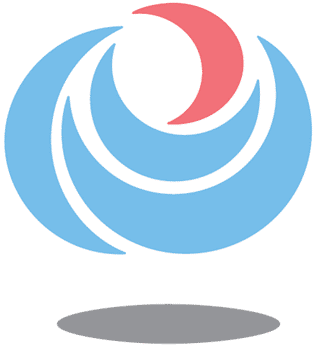 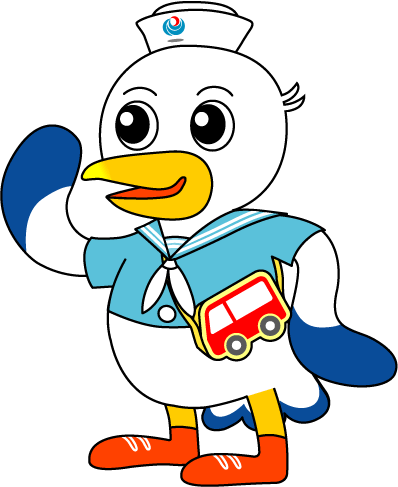 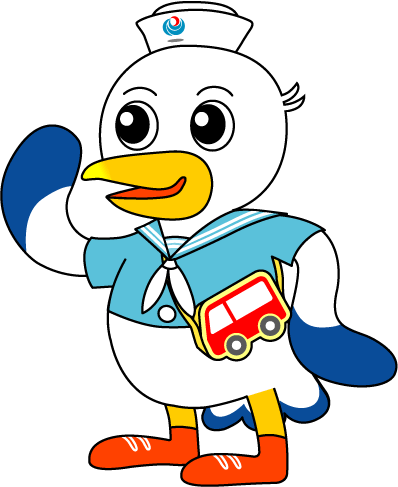 イカナゴ漁解禁にあわせ航行の安全確保を呼びかけます！～狭水道・ふくそう海域における事故防止対策キャンペーン～明石海峡は、１日約６００隻の船舶が通航する日本有数の海上交通量が多い海域です。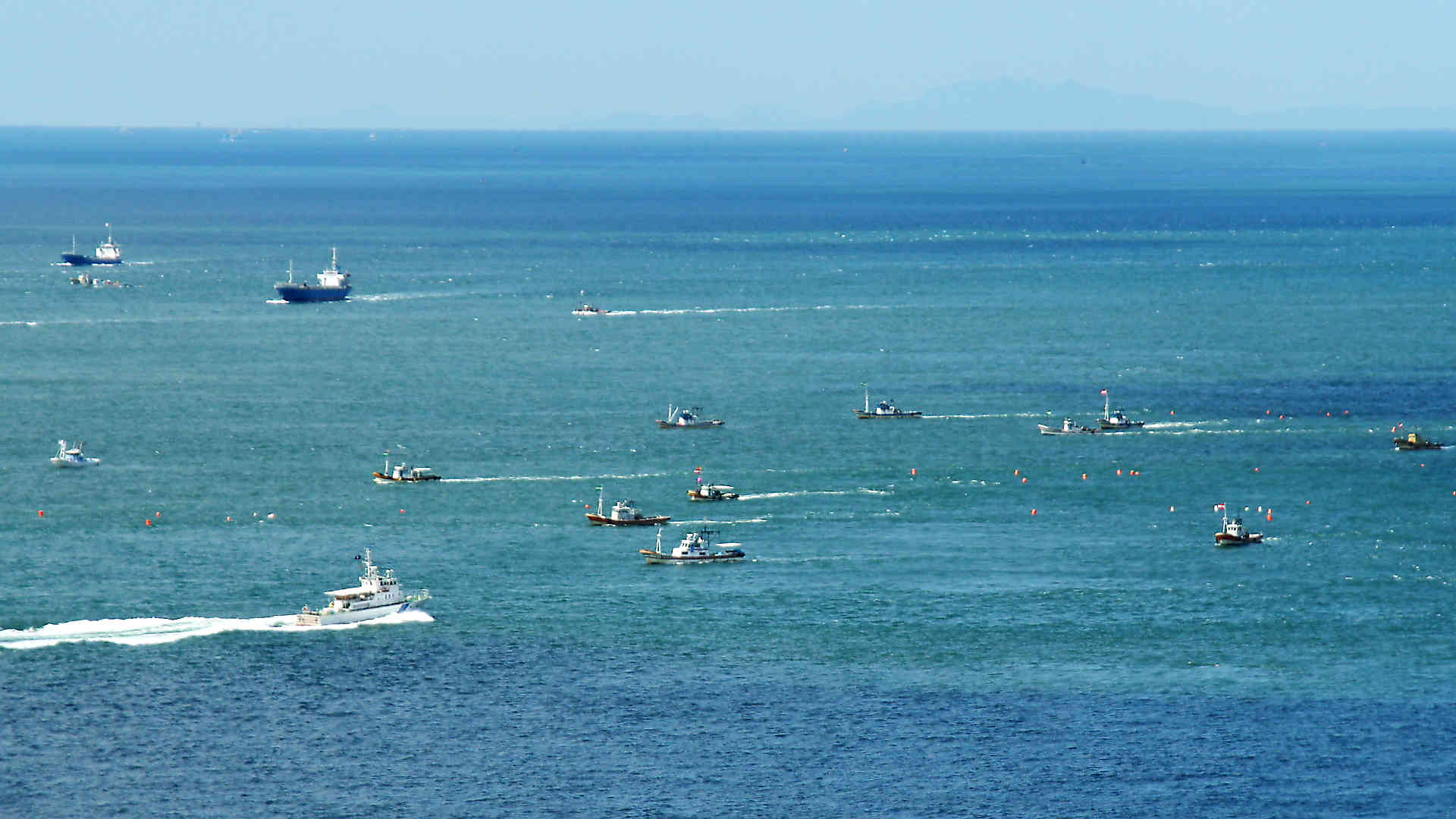 平成２０年３月５日には、明石海峡航路東入口で３隻の船舶が関係する多重衝突事故が発生し、４名もの尊い命が犠牲になりました。毎年３月上旬頃に、イカナゴ新子漁が解禁され、漁期は短くなっているものの、多くの小型漁船が操業することから、神戸運輸監理部では事故防止対策として、第五管区海上保安本部と連携して安全航行の啓発に取り組みます。具体的には、管内各港で停泊している船舶に訪船し、見張り体制や通信機器の機能を確認するほか、下記重点項目を記載したリーフレット（別紙）を船舶に配布し、明石海峡航路の航法遵守の指導等を行うと共に、漁船員にも講習会等の機会を活用して船舶事故防止の意識付けを図ります。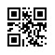 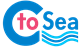 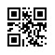 配布先問い合わせ先神戸海運記者クラブ神戸運輸監理部　海上安全環境部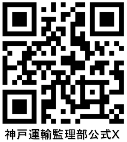 担当：松村電話：０７８－３２１－７０５１（直通）